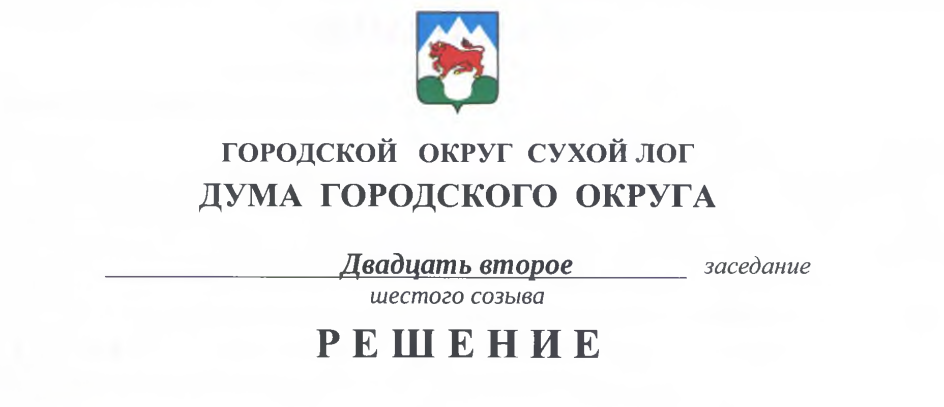 от  28.03.2019 г.                                                                                        № 171-РДО состоянии оперативной обстановки на территории городского округа Сухой Лог и результатах деятельности подразделений ОМВД России по городу Сухой Лог за 12 месяцев 2018 годаВ соответствии с планом работы Думы городского округа, заслушав информацию начальника отдела МВД России по городу Сухой Лог о состоянии оперативной обстановки на территории городского округа Сухой Лог и результатов деятельности подразделений ОМВД России по городу Сухой Лог за 12 месяцев 2018 года, Дума городского округаРЕШИЛА:1. Информацию начальника отдела МВД России по городу Сухой Лог о состоянии оперативной обстановки на территории городского округа Сухой Лог и результатов деятельности подразделений ОМВД России по городу Сухой Лог за 12 месяцев 2018 года принять к сведению.2. Контроль исполнения настоящего решения возложить на постоянную комиссию по социальной политике и работе с молодежью (Г.В. Таборина).Председатель Думы городского округа				            Е.Г. БыковДоклад«О состоянии оперативной обстановки на территории городского округа Сухой Лог и  результатах деятельности подразделений ОМВД России 
по городу Сухой Лог за 12 месяцев 2018 года»Подводя итоги деятельности отдела МВД России по г.Сухой Лог 
за 12 месяцев 2018 года, следует отметить, что мероприятия по укреплению общественного порядка, защите прав и законных интересов граждан осуществлялись в текущем периоде в условиях общей социально-экономической нестабильности.В отчётном периоде основные усилия руководства и личного состава ОМВД были сконцентрированы на приоритетных направлениях: борьбе с преступностью, охране общественного порядка (в том числе при проведении чемпионата мира по футболу FIFA 2018 года в период с 14.05.18 по 18.07.18 задействовано было 22 сотрудника), обеспечение общественной безопасности, защите прав, свобод и законных интересов граждан, что способствовало достижению стабильных результатов. В текущем году на территории округа не допущено экстремистских и террористических проявлений. По результатам анализа оперативно-служебной деятельности в соответствии с методикой, утвержденной приказом МВД России №1040-2013г. деятельность ОМВД по итогам 12 месяцев 2018 года оценивается «отрицательно». Наряду с ростом общего количества зарегистрированных заявлений и сообщений граждан о преступлениях и правонарушениях на 7,6% (12407 против 11530), наблюдается снижение на 5,7% общего количества зарегистрированных преступлений (460 против 488). Уровень раскрываемости преступлений за отчетный период снизился всего на 0,1% и составил 67,2%. Наряду с общим снижением количества зарегистрированных преступлений произошел рост грабежей на 16,7% (с 12 до 14), неправомерных завладений транспортных средств на 120% (с 5 до 11), убийств на 66,7% (с 3 до 5). Увеличилось количество выявленных сотрудниками ОМВД преступлений экономической направленности на 100% (с 7 до 14), превентивных составов на 21,2% (с 99 до 120)    В тоже время произошло снижение тяжких и особо тяжких преступлений на 27,9% (с 86 до 62), преступлений против собственности на 7,8% (с 281 до 259), а также таких видов преступления, как умышленное причинение тяжкого вреда здоровью на 53,3% (с 15 до 7), кражи на 7,6 (с 211 до 195), мошенничества на 12,8% (34), На уровне прошлого года осталось количество преступлений связанных с незаконным оборотом оружия (4), преступлений совершенных с применением оружия (5).Не на должном уровне в отчетном периоде была организована работа по выявлению преступлений коррупционной направленности, так выявлено 2 преступления данной категории (снижение на 50%), допущено снижение на 34,1% (27) количества выявленных противоправных деяний, совершенных в сфере НОН и количества раскрытых преступлений категории «прошлых лет» на 46,4% (15). Значительно возросло число зарегистрированных преступлений, совершенных несовершеннолетними (с 16 до 33, рост составил 106,2%)   В числе выявленных лиц, совершивших преступления, по-прежнему, подавляющее большинство составляют граждане, не имеющие постоянного источника дохода, их доля составила 46,5% (155).   Положительная тенденция отмечается и в снижении на 26,9% количества лиц, совершивших преступления в состоянии алкогольного опьянения (157), на 22,9% ранее совершавшими преступления (198), в том числе ранее судимыми на 27,4% (172). Благодаря эффективности принятых мер, удалось, в определенной степени,  стабилизировать криминальную ситуацию, связанную с преступностью, как в общественных местах, так и на улице. Так, на 2,2% (со 180 до 176) снизилось количество преступлений, совершенных в общественных местах, на улицах города и района на 7,2% (со 138 до 128).Следственным подразделением ОМВД окончено производством и направлено в суд на 17,9% меньше уголовных дел (119).Отделением дознания окончено производством и направлено в суд на 8,3% меньше уголовных дел (133).	По состоянию безопасности дорожного движения.   По итогам 12 месяцев 2018 года на 6,1% (33) выросло количество ДТП с пострадавшими, число травмированных в них людей осталось на уровне прошлого года и составило 39 человек, при этом допущен рост количества погибших человек на 40% (7). Отмечается рост как количества ДТП с участием детей до 16 лет на 166,7% (8), так и количества пострадавших детей в ДТП на 200% (9). Сотрудниками ГИБДД выявлено 18559 нарушений ПДД (- 2,1%; АППГ – 18965). Лишены прав управления транспортными средствами 193 человек   (- 7,6%; АППГ – 209).По административной практике.В отчетном периоде количество выявленных административных правонарушений (без учета ГИБДД) возросло на 0,8% (2125; АППГ – 2109). Должностными лицами ОМВД рассмотрено 900 дел об административных правонарушениях (-2,6%, АППГ – 924). Наложено административных штрафов на сумму 459000 рублей -20,4%; АППГ – 576350), из них взыскано, в текущем году 379000 рублей, что меньше на 13,8% показателя прошлого года (439729 рублей). Таковы краткие результаты работы ОМВД за 2018 год. В 2019 году ОМВД России по г.Сухой Лог будет акцентировано внимание на следующих приоритетных задачах:1)	совершенствованию следственной работы, производства дознания, организации  раскрытия преступлений,  прежде всего имущественного блока, качеству, полноте и объективности их расследования, возмещение ущерба потерпевшим;  2)	 строгому соблюдению учётно-регистрационной дисциплины, законности при расследовании уголовных дел, реализации мер, направленных на недопущение  укрытия заявлений и сообщений о преступлениях от регистрации;3)	поддержанию служебной дисциплины и законности среди личного состава отдела, повышению уровня профессиональной и морально-психологической готовности личного состава к выполнению поставленных задач;4)    совершенствованию форм и методов раскрытия преступлений прошлых лет, в сфере НОН; 5)	реализации комплекса мероприятий, направленных на выявление тяжких и особо тяжких экономических и коррупционных преступлений, установлению лиц, их совершивших.	6) во взаимодействии с субъектами профилактики, совместно с Управлением образования организовать и провести в 1 квартале комплекс мероприятий, направленных на стабилизацию состояния подростковой преступности, преступлений, совершенных лицами, ранее их совершавшими; детского дорожно-транспортного травматизм	7) проанализировать причины роста подростковой преступности,  разработать меры, направленные на повышение эффективности профилактической работы. В целях обеспечения контроля за состоянием правопорядка на территории городского округа Сухой Лог, предупреждения и пресечения правонарушений, обеспечения раскрытия преступлений «по горячим следам», внедрения и совершенствованию системы технических средств обеспечения безопасности граждан на территории городского округа Сухой Лог (АПК «Безопасный город») в 2019  предлагаю:- рассмотреть возможность вывода сигнала с камер уличного видеонаблюдения, расположенных на территории сквера по пр. Строителей на пульт дежурной части ОМВД России по г.Сухой Лог;- установить на перекрестке улиц Белинского-Больничная (Шатский перекресток) на дополнительной опоре две цифровые, поворотные видеокамеры с режимом ночной съемки, углом обзора 360о и выводом сигнала на пульт дежурной части ОМВД, для обеспечения контроля за въездом/выездом на территорию города Сухой Лог автотранспорта со стороны города Асбест и поселка Рефтинский в целях внедрения и функционирования сегментов аппаратно-программного комплекса «Безопасный город»,           -   оборудовать средствами видеонаблюдения наиболее криминогенные районы городского округа Сухой Лог и места с массовым пребыванием граждан по следующим адресам: ул. Пушкинская на дом №2а; микрорайон ул. Сухоложская на дом №1; ул. Белинского на дом №36/3 (со стороны двора); микрорайон «Фабрика-2» на дом №4а ул. Полевая (со стороны двора); микрорайон пр.Школьный на дом №5 (со стороны путепровода), микрорайон ул.Вокзальная на дом №3; ул. Юбилейная на дом №21а (в сторону детской спортивной площадки); ул. Юбилейная на дом №7 (на угол, со стороны магазина Кабанчик); ул. Фучика на дом №10б (на угол со стороны сквера); пер. Буденного на дом №9 (на угол со стороны двора и дороги); микрорайон 60 лет СССР на дом №5 (угол со стороны магазина Монетка) в целях внедрения и совершенствованию системы технических средств обеспечения безопасности граждан на территории городского округа Сухой Лог (АПК «Безопасный город»);- усовершенствовать имеющуюся систему видеонаблюдения за счет установки дополнительных видеокамер в те места, где они уже установлены и введением в программу системы видеонаблюдения дополнительных функций: «Детектор движения» (реагирование на любое движение в пределах заданной продолжительности для объектов заданного размера); «Обнаружение забытых предметов» (предустановка промежутка времени, в течение которого система определяет объект как забытый предмет); ввести функцию «Выявление лиц» (в пределах заданной зоны, сохранение в виде отдельных фотографий); «Пересечение границы» (объект заданного размера пересекает виртуальные границы); «Обнаружение бегущего» (реагирование на объект, двигающийся со скоростью, превышающей заданную); «Скопление объектов» (реагирование на скопление объектов в зоне видеонаблюдения);- для эффективности работы системы видеонаблюдения необходимо все аналоговые видеокамеры заменить на цифровые с высоким качеством изображения и функцией ночной съемки;- для обеспечения незамедлительного реагирования на сообщения о преступлениях и административных правонарушениях необходимо установить в наиболее отдаленных районах города аппараты экстренной связи «гражданин-полиция»; в целях обеспечения сохранности оборудования и возможности идентификации заявителя/правонарушителя оборудовать аппарат экстренной связи «гражданин-полиция» камерой видеонаблюдения с режимом ночной съемки и выводом сигнала на пульт дежурной части ОМВД России по г.Сухой Лог либо разместить аппарат экстренной связи «гражданин-полиция» в общественных местах, оборудованных системой уличного видеонаблюдения по адресам: ул. Сухоложская д.5; ул. Юбилейная д. 21; ул. Пушкинская, 4/1; ул. Новая, 11; ул. Белинского, 34;      ул. 60 лет СССР д. 5; пр. Школьный, 3/3; ул. Белинского, 56; ул. Гоголя, 23Для реализации предложений по внедрению и совершенствованию системы АПК «Безопасный город» необходимо рассмотреть возможность увеличения финансирования подпрограммы 4 муниципальной программы «Обеспечение безопасности жизнедеятельности населения городского округа Сухой Лог до 2021 года».Начальник ОМВД России по г.Сухой Логполковник полиции					                             С.В. Павлов